MKT 372 – GLOBAL MARKETING 
(#05955)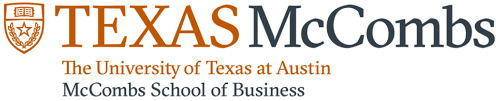 FALL SEMESTER 2021M/W 12:30 PM – 1:45 PMIn Class @ UTC 1.132Instructor                                                                                               Alex Gabbi	Office: In Person at CBA 6.314 or Zoom at https://utexas.zoom.us/j/3641517004Office hours: M 11:00-12:00, W 2:00-3:00, or by appointmentUT email: alex.gabbi@mccombs.utexas.edu		Teaching AssistantName: Mario CarmonaUT E-Mail: macarmona93@utexas.eduCONTACTOffice hours, by appointment, e-mail, phone or text message (512-633-1193)COURSE DESCRIPTIONThe course is designed to give students an understanding of:The global business environment – economic, cultural, and economic – and how to apply this understanding to marketing strategyHow to assess and address local and global buyers and competitorsHow to elect and enter foreign marketsHow to best balance global and local considerations when developing the marketing mixHow to best organize the firm for global marketingHow to research and present a Country Market ReportCOURSE DESIGN AND PHILOSOPHY:To start with, it is important for you to understand marketing-specific terminology, concepts, & activities as well as the core principles that drive globalization and international trade.. The first step in accomplishing this will be for you to read the assigned chapters by the dates outlined in the schedule.  In addition, our class discussions will reinforce key concepts.  Reading text chapters and attending class is, however, only the first step.  To really understand this material, you must also learn to apply it.  To accomplish this, we will also have:Assigned readings from “popular press” sources (e.g., The Wall Street Journal)Class discussions & activitiesSeveral assignments intended to give you an opportunity to apply what you have learnedREADING MATERIALSGlobal Marketing 10th Edition (use a different edition only at your own risk)Keegan & Green – Pearson [Note - extra online access/modules are completely optional](available at the UT Co-op or at online book retailers)Course Articles / Cases(available on Canvas in the Files section at the latest by Friday of each week for the following week)Lecture Slides & Course Assignments(available on Canvas in the Files section at the latest by Friday of each week for the following week)EVALUATION & GRADINGGrades will follow plus/minus system with these cut-offs. A: 94-100, A-: 90-93.99, B+: 87-89.99, B: 84-86.99, B-: 80-83.99, C+: 77-79.99, C: 74-76.99, C-: 70-73.99, D+: 67-69.99, D: 64-66.99, D-: 60.99-62.99, F: 61 or lower. Decimals will be not be rounded up – an 89.7 average will earn a B+, not an A-.Individual Assessments	40%	choose two out of three to complete	Exam #1	20%	Exam #2	20%	Final Scenario Analysis	20%Group Country Market Report Project	35%	must complete all items with your group	Preliminary Project Update	5%	Final Oral Presentation	10%	Final Written Report	20%Class Participation / Attendance	20%	every day, excluding exam days	Group Peer Reviews	5%____________________________________________________Total		100%		Exams & Final Scenario AnalysisThere will be two exams and, collectively, they account for to 40% of your grade.  The exams will only be given on the assigned exam dates during class time.  Exams end promptly at the designated time on the course schedule regardless of when you begin, so be sure to begin on time.  See exam details below.	Format:  The exams may include multiple-choice and/or short answer questions.  Each exam will cover only the material from that portion of the syllabus.  The material will be drawn from the textbook, assigned readings, and the lectures/discussions, including guest speakers, but not current event articles that we use as the foundation for discussion.  All exams will be “open note” and “open book” and be completed via Zoom.  However, exams must be completed independently.  The Final Scenario Analysis is an open-book, open-note take home project that will give you an opportunity to broadly apply the concepts that you have learned over the course of the semester.  It will consist of one essay question and may be completed instead of one of the exams.  Note that the Scenario Analysis may NOT be used to replace one of the exam grades.	Appeals:  After taking an exam, you may submit an appeal on any question for which you believe there is some cause for review.  Each appeal must be made by the end of the second class session following the posting of exam grades and must include the specific reason for the appeal, including the explanation for the reason why you believe the answer you provided is the best choice, along with documentation or a citation as backup for your exam response (e.g., passage from the textbook, lecture slide, etc.).Group Country Market Report ProjectThe Country Market Report is designed to help you prepare a preliminary plan for marketing a product in a foreign market. You have multiple choices on how to approach this project:You can explore how to market a generic product in a foreign country (tractors in Egypt, hot sauce in France, accounting services in Japan) and develop a marketing plan for the product in the target country.You can explore how to take a product of an actual company into a foreign country and develop a marketing plan for that product in the target country. Similarly, you can use the plan to evaluate the marketing of a product already in a national market.A full rubric for the assignment is included at the end of this syllabus, but specific instructions will also be provided in class over the course of the semester.Preliminary Project UpdateIn this assignment you should address the economic, political, cultural, regulatory and competitive environment of the country you have selected to analyze. In addition to using the Internet, you should also make use of the UT library web site to conduct research.Also, be sure all members of the group have read the latest Commercial Guide for your country on the US government export portal: www.export.gov.  You should also check the site for industry-specific reports.  You will need to register but this is easy.  Put down the University of Texas as your organization.This assignment should be about 6 double-spaced pages exclusive of the sources section.The update should present a summary of your research.  You should briefly identify key findings / issues that will likely affect your decision concerning the viability of this market for your product / service.  Be sure you don’t just list information but that you explain its significance to your particular business model.  Because of the page limit for the update, don’t be more detailed than is necessary to clearly make a point.  You can add more detail in the final paper.Country Market Written ReportThe report should be 24-30 double-spaced pages in length exclusive of references and exhibits.  You must use at least 10-point font and normal margins.  The report may also contain up to 5 exhibits.  Each exhibit should clearly state its sources and be referred to in the text of the report.  Also, the relevance of each exhibit and the conclusions to be drawn from it should also be clearly stated in the text of the report.Follow the outlined provided in the rubric at the end of the syllabus and reviewed in class in order to complete all sections of the report correctly.Country Market Oral PresentationEach group will be assigned a date for a 15-minute presentation of their Country Market Report. The grade for this will be for both presentation style and content.  Present nice slides and pace yourself well.  Emphasize key points and provide detail where most appropriate.  It is a requirement that all group members present, as this is good practice for you.  But don’t worry if some members of the group are less talented at public speaking.  I am pretty generous in this regard as long as a good faith effort is apparent.  There is no dress code for the presentation.  Please note that presentations will be submitted by video before the deadline and class time will be used for Q&A.Class Participation & AttendanceEach class session, you will receive a participation score from 0-3, based on the quality (not quantity) of your participation during that class.  One point will be awarded for attending the class session.  The second and third point will be awarded based on your quality of contribution that session.  Answer questions, pose questions, participate in class exercises and provide insightful observations.  Keep in mind that quality is an important component of this - simply giving one-word responses to questions I pose to the class will not result in 1 point each.  Periodic cold calls also count here.Note that if you arrive more than 10 minutes late to a class session or leave more than 10 minutes early, you will not receive the one point for attendance.  Additionally, if tardiness becomes a chronic problem (e.g., consistently showing up 3-5 minutes late for class), then I will consider more penalties because of the disruption. At the end of the semester, the participation scores will be summed and then averaged across the entire class.  If your total score is equal to or greater than the class average, then you will receive 100 points on this assignment on Canvas (or 20% of your total class grade).  If your total score is below the class average, then you will receive between 0-20 points, based on the distribution of points across the class participation scores below the average.  Your current participation status is available upon request from the TA at any time during the semester, so please do not allow yourself to be surprised by your score at the end of the semester when it is too late to do something about it.Peer EvaluationsAt the end of the semester, your group members will be asked to provide a confidential evaluation of your performance and contributions to the Group Country Market Report.  Your score will be an average of all of the scores received from your teammates, with 5 being the highest and 1 being the lowest.  Additional instructions on how to complete peer evaluations will be provided before the end of the semester.Classroom EnvironmentMy goal is to provide tools and create an environment for learning.  I believe my responsibility as an instructor is to ensure that this class contributes to the overall return on your college investment by providing a worthwhile set of tools and resources and doing my best to demonstrate how interesting and important this topic can be to you and the world-at-large.  Since you all learn in different ways, your responsibility is to take advantage of all the resources provided in all the ways that are best for you.  I expect you to be very active in your learning, rather than sitting on the sidelines as a passive observer.  I have created a fairly specific structure to this course but will maintain flexibility so that we can adapt to the needs and desires of those participating.Throughout this course I am trying to encourage you to read the material from the resources provided, critically think about how they apply to a variety of marketing circumstances, make connections to concepts larger than marketing, and consider how you will make the world a better place through your work.You are all bright people who learn in different ways.  Because you all come from a variety of experiences and backgrounds, I am hoping that each of you will contribute greatly to the knowledge built in this class by sharing your thoughts.  Come prepared to engage in the discussions, whether you actually speak out loud or not, by not just reading the required cases and chapters, but by also forming opinions and questions about the material presented.  I will call upon you from time to time, but these will not be attempts to harass or embarrass you, I promise.  I simply want to give everyone more experience in being prepared to speak on the spot about various topics. TECHNOLOGY TOOLSCanvasOne tool you may find particularly helpful to your group work is in Canvas.  If you sign on to Canvas (canvas.utexas.edu) you will find a listing of your courses for this semester.  If you click on our course, you will see a number of tools available for your use.  The primary tools that you will find helpful in terms of groups will be the E-mail* feature (you can send e-mails to your group as a whole), and the Groups feature.  Just click on the Communication button.  You will see links for E-Mail and for Groups.  Your Groups pages will allow you to have, for your group members only, threaded discussions, a chat room, and a way to post documents that you can all see to review.  All course materials that I reference during class will also be posted in the “Files” section of Canvas.Note that the e-mail address that Canvas has for you is the address that you provided to UT when you registered.  If you would like to double-check or change it, go to https://utdirect.utexas.edu/utdirect/index.cgi.  Then click “My Addresses” on the bottom left side of the page.  That will show you what UT has as your official e-mail address.  That is the address that Canvas will use.Note that Canvas provides a roster of all students in the class.  Therefore, please read the University policy listed below.Beginning Fall 2001, web-based, password-protected class sites will be available for all accredited courses taught at The University. Syllabi, handouts, assignments and other resources are types of information that may be available within these sites.  Site activities could include exchanging e-mail, engaging in class discussions and chats, and exchanging files.  In addition, class e-mail rosters will be a component of the sites. Students who do not want their names included in these electronic class rosters must restrict their directory information in the Office of the Registrar, Main Building, Room 1.  For information on restricting directory information see: http://www.utexas.edu/student/registrar/catalogs/gi00-01/app/appc09.htmlOther Technology ToolsOther tools may be periodically used but you will be given instructions for those tools on a case-by-case basis.Important NotificationsStudents with DisabilitiesStudents with disabilities may request appropriate academic accommodations from the Division of Diversity and Community Engagement, Services for Students with Disabilities, 512-471-6259, http://diversity.utexas.edu/disability/.					Diversity and InclusionIt is my intent that students from all diverse backgrounds and perspectives be well served by this course, that students’ learning needs be addressed and that the diversity that students bring to this class can be comfortably expressed and be viewed as a resource, strength and benefit to all students. Please come to me at any time with any concerns.Religious Holy DaysBy UT Austin policy, you must notify me of your pending absence at least fourteen days prior to the date of observance of a religious holy day. If you must miss a class, an examination, a work assignment, or a project in order to observe a religious holy day, you will be given an opportunity to complete the missed work within a reasonable time after the absence.Policy on Scholastic DishonestyThe McCombs School of Business has no tolerance for acts of scholastic dishonesty. The responsibilities of both students and faculty with regard to scholastic dishonesty are described in detail in the BBA Program’s Statement on Scholastic Dishonesty at http://my.mccombs.utexas.edu/BBA/Code-of-Ethics. By teaching this course, I have agreed to observe all faculty responsibilities described there. By enrolling in this class, you have agreed to observe all student responsibilities described there. If the application of the Statement on Scholastic Dishonesty to this class or its assignments is unclear in any way, it is your responsibility to ask me for clarification. Students who violate University rules on scholastic dishonesty are subject to disciplinary penalties, including the possibility of failure in the course and/or dismissal from the University. Since dishonesty harms the individual, all students, the integrity of the University, and the value of our academic brand, policies on scholastic dishonesty will be strictly enforced. You should refer to the Student Conduct and Academic Integrity website at http://deanofstudents.utexas.edu/conduct/ to access the official University policies and procedures on scholastic dishonesty as well as further elaboration on what constitutes scholastic dishonesty.Sharing of Course MaterialsNo materials used in this class, including, but not limited to, lecture hand-outs, videos, assessments (quizzes, exams, papers, projects, homework assignments), in-class materials, review sheets, and additional problem sets, may be shared online or with anyone outside of the class unless you have my explicit, written permission. Unauthorized sharing of materials promotes cheating. It is a violation of the University’s Student Honor Code and an act of academic dishonesty. I am well aware of the sites used for sharing materials, and any materials found online that are associated with you, or any suspected unauthorized sharing of materials, will be reported to Student Conduct and Academic Integrity in the Office of the Dean of Students. These reports can result in sanctions, including failure in the course. Class RecordingsClass recordings are reserved only for students in this class for educational purposes and are protected under FERPA. The recordings should not be shared outside the class in any form. Violation of this restriction by a student could lead to Student Misconduct proceedings.Campus SafetyPlease note the following key recommendations regarding emergency evacuation, provided by the Office of Campus Safety and Security, 512-471-5767, More info at: https://preparedness.utexas.edu/.Occupants of buildings on The University of Texas at Austin campus are required to evacuate buildings and assemble outside when a fire alarm is activated.Familiarize yourself with all exit doors of each classroom and building you may occupy.If you need evacuation assistance, inform the instructor in writing asap.In the event of an evacuation, follow the instruction of faculty or class instructors.Do not re-enter a building unless given instructions by Austin or UT police or fire authorities.Behavior Concerns Advice Line (BCAL): 512-232-5050 or on-line.In case of emergency, further information will be available at: http://www.utexas.edu/emergency.Title IX ReportingTitle IX is a federal law that protects against sex and gender-based discrimination, sexual harassment, sexual assault, sexual misconduct, dating/domestic violence and stalking at federally funded educational institutions. UT Austin is committed to fostering a learning and working environment free from discrimination in all its forms. When sexual misconduct occurs in our community, the university can:Intervene to prevent harmful behavior from continuing or escalating.Provide support and remedies to students and employees who have experienced harm or have become involved in a Title IX investigation. Investigate and discipline violations of the university’s relevant policies.Beginning January 1, 2020, Texas Senate Bill 212 requires all employees of Texas universities, including faculty, report any information to the Title IX Office regarding sexual harassment, sexual assault, dating violence and stalking that is disclosed to them. Texas law requires that all employees who witness or receive any information of this type (including, but not limited to, writing assignments, class discussions, or one-on-one conversations) must be reported. I am a Responsible Employee and must report any Title IX related incidents that are disclosed in writing, discussion, or one-on-one. Before talking with me, or with any faculty or staff member about a Title IX related incident, be sure to ask whether they are a responsible employee. If you would like to speak with someone who can provide support or remedies without making an official report to the university, please email advocate@austin.utexas.edu. For more information about reporting options and resources, visit http://www.titleix.utexas.edu/, contact the Title IX Office via email at titleix@austin.utexas.edu, or call 512-471-0419. Although graduate teaching and research assistants are not subject to Texas Senate Bill 212, they are still mandatory reporters under Federal Title IX laws and are required to report a wide range of behaviors we refer to as sexual misconduct, including the types of sexual misconduct covered under Texas Senate Bill 212. The Title IX office has developed supportive ways to respond to a survivor and compiled campus resources to support survivors.McCombs Classroom Professionalism PolicyThe highest professional standards are expected of members of the McCombs community. The collective class reputation and the value of the McCombs experience hinges on this.  Please let me know right away if this ever is not the case.Faculty are expected to be professional and prepared to deliver value for each and every class session. Students are expected to be professional in all respects. Classroom expectations of students include:Students will arrive on time and be fully prepared for each class.Students will attend the class section to which they are registered.Students will respect the views and opinions of their colleagues. Disagreement and debate are encouraged. Intolerance for the views of others is unacceptable.Classroom Safety and COVID-19To help preserve our in person learning environment, the university recommends the following.Adhere to university mask guidance.Vaccinations are widely available, free and not billed to health insurance. The vaccine will help protect against the transmission of the virus to others and reduce serious symptoms in those who are vaccinated.Proactive Community Testing remains an important part of the university’s efforts to protect our community. Tests are fast and free.Visit protect.utexas.edu for more information.Tentative Course ScheduleThe content for each date presented on the schedule is subject to change. Students are responsible for monitoring announcements made in class and on Canvas for changes that may arise based on speaker availability, current events, or other things out of my control.  Exam/assignment dates will NOT change. Country Market Report OverviewThe Country Market Report is designed to help you prepare a preliminary plan for marketing a product in a foreign market. By "preliminary" we mean that the plan can be done where you are. There is no need to go overseas!
Objectives of the Report

You can complete your report in two ways:You can explore how to market a generic product in a foreign country (tractors in Egypt, hot sauce in France, accounting services in Japan) and develop a marketing plan for the product in the target country.You can explore how to take a product of an actual company into a foreign country and develop a marketing plan for that product in the target country. Similarly, you can use the plan to evaluate the marketing of a product already in a national market.Organization of the Report

The report is divided into 14 parts.  Sections 1-6 represent the preliminary market report assignment.OverviewEconomic EnvironmentCultural EnvironmentPolitical and Regulatory EnvironmentBuyer BehaviorLocal and Global CompetitorsMarketing ResearchDemographics and Regional StrategyMarket Entry Options/EvaluationProduct/Service StrategyPricing StrategyDistribution StrategyPromotion StrategyAdvertising Strategy
How to Schedule your TimeBefore you Begin

I suggest that you take time before you begin to check out some good mega-sites for information that you will need:US Government Export Portal
www.export.gov

This official US export portal includes information on exporting, foreign market research, trade links, finance, and advocacy.Global Edge
http://globaledge.msu.edu/index.asp

This site is sponsored by the Center for International Business Education and Research (CIBER) at Michigan State University. It includes many links to sites of interest to global marketing. Registration is required, but it is free.International Business Resource Connection
http://www.ibrc.business.ku.edu/

This site is sponsored by the Center for International Business Education and Research (CIBER) at the University of Kansas Business School. It includes many links to sites of interest to global marketing.Everything International
http://faculty.philau.edu/russowl/russow.html

This site is developed and maintained by Lloyd C. Russow at Philadelphia University and provides many international business and marketing links.Offstats

http://www.library.auckland.ac.nz/subjects/stats/offstats/

This is a collection of links from the University of Auckland to statistical information from around the world. The site can be searched by country, region and topic or industry.Asian Studies Network Information Center

http://inic.utexas.edu/asnic/

Developed by the Center for Asian Studies, this site includes links to Asia, Southeast Asia, East Asia, South Asia, Asia-Pacific, and country-specific sites. It also includes India Unlimited, a guide to doing business in India.Latin American Network Information Center
www.lanic.utexas.edu

Developed by the Teresa Lozano Long Center for Latin American Studies at the University of Texas at Austin, this is an award winning site with extensive links. It includes sections on business, economics, trade, statistics, culture, government, media and much more. It also allows searches by country.Middle East Network Information Center

http://menic.utexas.edu/menic

Developed by the Center for Middle Eastern Studies at the University of Texas at Austin, this site is an excellent source for links to the Middle East. It includes sections on culture, business and economics, country specifics and much more.Russian and East European Network Information Center

http://reenic.utexas.edu/reenic/index.html

Developed by the Center for Russian, East European and Eurasian Studies at the University of Texas at Austin, this site has links to country-specific information.Other Sources of Information

The Internet sources supplied are an excellent place to start your research. But the Internet as a research tool poses some problems. Information is money, and many good sources of information want to get paid for their efforts. Increasingly, Internet sites that offered free information are moving to subscription-only access. There are still many quality sites that offer information to the public (and we have designated many of these), but some free sites may be of questionable quality.

Therefore, I suggest that you contact your university librarian for a list of sources - electronic and print - that are available through our library's subscription. Alternatively, you can check at your city library about subscription sources. Some examples of licensed databases that you might find appropriate are: Business & Industry, TableBase, Market Research Monitor, Reuter Business Insight, World Markets Research Center, Euromonitor's Global Market Information Database, and ISI Emerging Markets. Also, you will likely find current news articles to be very informative for your report. Check to see which news databases our library provides.

Finally, you might find it useful to talk to fellow students who are nationals of your target country or have lived there or traveled there extensively. Of course, talking to a few people does not provide you with a scientific study; the responses will suffer from sample bias. Nonetheless, this input can be very valuable as far as generating ideas is concerned. Hearing the insights of people familiar with your target market can raise issues you never thought of before!Organizing Your Country Market Report

I suggest that you organize your final report as follows:Executive SummaryEnvironmental ReviewEconomic EnvironmentCultural EnvironmentPolitical and Regulatory EnvironmentBuyers and CompetitorsBuyer BehaviorLocal and Global CompetitorsMarketing ResearchRegional Strategy and Market EntryRegional StrategyMarket Entry Options/EvaluationMarketing StrategyProduct/Service StrategyPricing StrategyDistribution StrategyPromotion StrategyAdvertising StrategySources (Organized by Section)Note: You can organize most of your findings around the format presented in the guide. But use common sense. If you are researching a product that is marketed to governments, a discussion of government corruption would be appropriate under Buyer Behavior. If you are marketing a consumer or industrial product, this discussion is better moved to the earlier section on Political and Regulatory Climate.DateTopicsReadings / Assignments Due8/25What is Global Marketing?Chapter 1Case 1-2: McDonald’s Expands Globally While Adjusting Its Local Recipe8/30Global Economic EnvironmentChapter 2Case 2-2: A Day in the Life of a Contracts Analyst at Cargill9/1Global Trade EnvironmentChapter 3Current Event Articles9/6NO CLASS – LABOR DAYNO CLASS – LABOR DAY9/8Social & Cultural EnvironmentsChapter 49/13Social & Cultural EnvironmentsCase 4-1: Is Tourism the Saviour or the Scourge of VeniceCase 4-2: Soccer in the USA: Football’s Final Frontier9/15Political, Legal & Regulatory EnvironmentChapter 5Case 5-3: Gambling Goes Global on the Internet9/20Political, Legal & Regulatory EnvironmentHBR Case: Chiquita BananaStudent Provided Cases9/22Global Information Systems & Market ResearchChapter 6Case 6-1: Big Data Transforms the Music Business9/27Global Marketing IssuesGUEST SPEAKER - TBD9/29Segmentation, Targeting & PositioningChapter 7Case 7-2: Cosmetics Giants Segment the Global Cosmetics Market10/4Importing, Exporting & SourcingChapter 8Case 8-3: A Day in the Life of an Export Coordinator10/6EXAM #1 (ONLINE ONLY / OPEN BOOK & NOTE)EXAM #1 (ONLINE ONLY / OPEN BOOK & NOTE)10/11Independent InquiryTBA10/13Global Market Entry Strategies GUEST SPEAKER – Michael Knight10/18Global Market Entry StrategiesChapter 9Case 9-1: Starbucks Takes Coffee Culture Around the World10/20The Digital RevolutionChapter 15Current Event ArticlesPRELIMINARY PROJECT UPDATE DUE.10/25Global Product DecisionsChapter 1010/27Global Product DecisionsCase 10-2: The Smart Car11/1Global Channel DecisionsGUEST SPEAKER – John Lebowitz11/3Global Channel Decisions Chapter 1211/8Global Communications DecisionsChapter 13Case 13-1: Coca-Cola – Using Advertising and Public Relations to Respond to a Changing WorldDateTopicsReadings / Assignments Due11/10Global Communications Decisions Chapter 14Case 14-2: Red Bull11/15Global Pricing DecisionsChapter 1111/17Global Pricing Decisions Case 11-3: LVMH and Luxury Goods Marketing11/22EXAM #2 (ONLINE ONLY / OPEN BOOK & NOTE)EXAM #2 (ONLINE ONLY / OPEN BOOK & NOTE)11/24NO CLASS – THANKSGIVING HOLIDAYNO CLASS – THANKSGIVING HOLIDAY11/29Strategy & Leadership in the 21st CenturyFinal Scenario AnalysisCourse Instructor EvaluationsChapter 16-17Case 16-3: Lego 12/1Global Pricing DecisionsPricing SimulationGUEST SPEAKER – BEN BLANEYGROUP VIDEOS & REPORTS SUBMITTED.12/6Group Presentation Q&AReview videos prior to class.GROUP PRESENTATION Q&A.